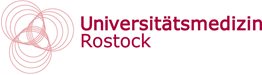 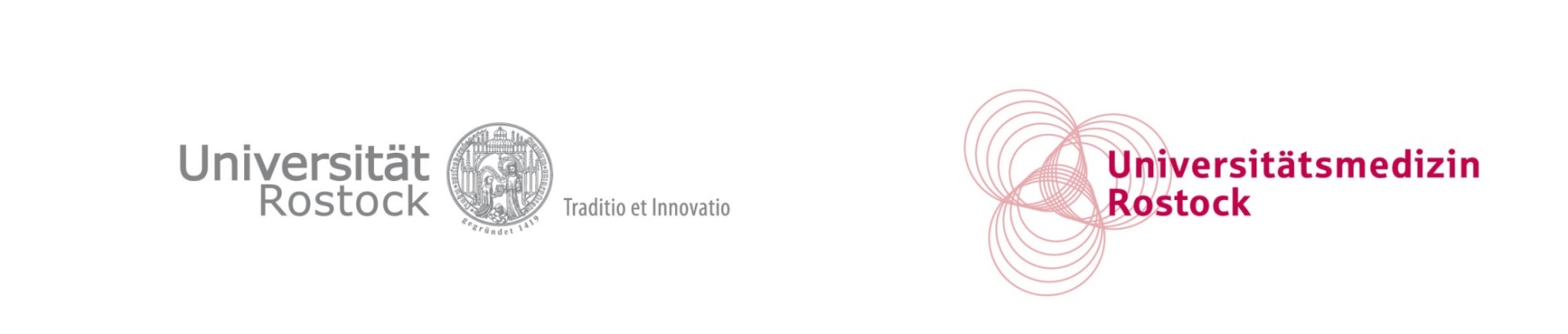 Dermatologie Praktikum WS 2019/2020 SS2020/2021Name_______________________     Vorname  ___________________________ImmatrikulationsNr.__________________________________________________Nr.Blockpraktikum-ThemaDatum 2019/2020Referent (Stempel/Unterschrift)123456Klinische StationsvisiteDatum SS 2020Referent (Stempel/Unterschrift)VVisite